Урок 28 апреля (вторник 10.20). Здравствуйте ребята! Просьба высылать свои работы: На почту школы  oren-dmsch2@mail.ru            илиНа мою почту tgkravchenko15@gmail.com   илиМне в контакте  ДШИ 2 ОренбургПодписывайте свои работы (Фамилия)Жду ваши работы. Татьяна Григорьевна.Сольфеджио.Построить  D7 с обращениями и разрешениями в тональности cis moll .Построить в тональности Es dur последовательность аккордов T3  S4\6  D6  D3  T4\6  S6  T3.  Играть аккорды и петь по голосам. Не забудьте про знаки при ключе!Построить 8 аккордов от звука РЕ. Играть и петь их.Музыкальная литература.ЗАДАНИЕ. Прочитать и посмотреть на сайте фильм о композитореhttps://www.youtube.com/watch?v=VcLcTVo7LeIhttps://www.youtube.com/watch?v=HR3z8XCYRaEФеренц Лист (1811- 1886) Венгерский композитор, пианист, педагог, дирижёр, публицист, один из крупнейших представителей музыкального романтизма.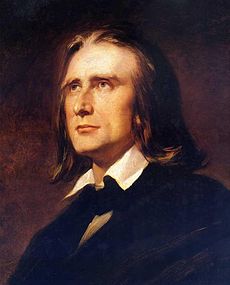 Создатель нового муз. жанра- симфонической поэмы. Гордость венгерской национальной культуры.БиографияФеренц Лист родился 22 октября 1811 года в Венгрии, в местечке Доборьян Отец Листа, Адам Лист служил у князя Эстерхази. В свободное от работы время он играл в оркестре, и был знаком с Гайдном, Керубини и Бетховеном В доме у него висел портрет Бетховена, который был кумиром отца и впоследствии стал кумиром сына.Первые занятия музыкой с отцом.В возрасте восьми лет впервые выступил в публичном концерте. Понимая, что сыну нужна серьёзная школа, отец везет его в Вену.С 1821 г. Лист занимался в Вене игрой на фортепиано у Карла Черни.. Теорией Лист занимался у Антонио Сальери. Выступая на концертах, Лист производил сенсацию среди венской публики. Во время одного из них Бетховен после блестящей импровизации Ференца в каденции одного из своих концертов поцеловал его. Лист об этом вспоминал всю жизнь.Первое произведение Листа - “вариации на тему вальса Диабелли”, которое он написал в 11 лет.После Вены Лист едет в Париж (в 1823 г.). Целью была Парижская консерватория, но Листа туда не приняли, так как принимали только французов. Однако отец решил остаться в Париже, несмотря на сложное материальное положение. Из-за этого приходилось постоянно организовывать выступления. Так в раннем возрасте начинается профессиональная деятельность Листа. В этот период Лист начинает сочинять — в основном, репертуар для своих выступлений — этюды. В 14 лет начал оперу «Дон Санчо, или Замок любви».В 1827 г. у Листа умер отец. Лист занялся самообразованием. Давал много концертов. В 30 г. горячо воспринял революцию. Гастролировал в Англии, Швейцарии, Франции. После революции увлекался утопическим и православным социализмом. Лист встречался со многими знаменитостями. Особое влияние оказали Берлиоз, Шопен (после его смерти Лист написал книгу о Шопене) и Паганини, который поразил Листа как исполнитель. Лист написал фантазию на тему “Кампанеллы”, а позже транскрипции каприсов и этюдов Паганини.С конца 30-х гг. до 1847 Лист гастролировал с большим триумфом по всем странам Европы, в т. ч. в Венгрии, где его чествовали как национального героя (в 1838–40 дал ряд благотворительных концертов в помощь пострадавшим от наводнения в Венгрии), в 1842, 1843 и 1847 в России, где познакомился с М. И. Глинкой, Мих. Ю. Виельгорским, В. Ф. Одоевским, В. В. Стасовым, А. Н. Серовым и др. В 1848, оставив карьеру пианиста-виртуоза, Лист поселился в Веймаре, с которым связан расцвет его творческой и музыкально-просветительской деятельности. В 1848–61 были созданы самые значительные произведения Листа, в т. ч. 2 симфонии, 12 симфонических поэм, 2 фортепианных концерта, соната h-moll, Этюды высшего исполнительского мастерства, «Фантазия на венгерские народные темы».В начале 60-х годов Лист переселяется в Рим. В 1865 г. он принимает звание аббата. Творческие интересы Листа лежат теперь преимущественно в области церковной музыки. В Риме Лист играл, но чрезвычайно редко.В 1866 г. Лист едет в Веймар, начинается так называемый второй веймарский период. Жил он в скромном домике своего бывшего садовника. Как и раньше, к нему приезжают молодые музыканты — среди них Григ, Бородин, Зилоти.В 1875 г. деятельность Листа сосредоточивается преимущественно в Венгрии (в Пеште), где он был избран президентом вновь основанной Высшей школы музыки. На одном из фестивалей в 1886 г. Лист простудился, вскоре простуда перешла в воспаление легких. Здоровье его начало ухудшаться.Умер Лист 31 июля 1886 года.